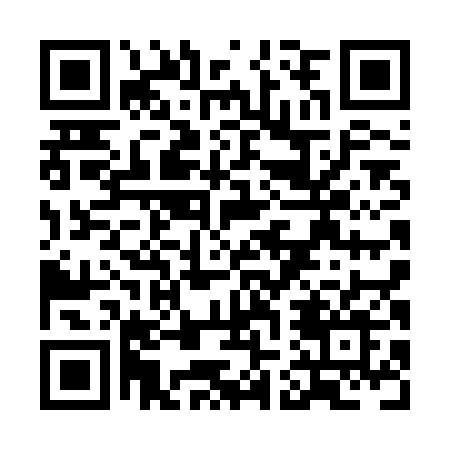 Prayer times for Hampshire Mills, Ontario, CanadaWed 1 May 2024 - Fri 31 May 2024High Latitude Method: Angle Based RulePrayer Calculation Method: Islamic Society of North AmericaAsar Calculation Method: HanafiPrayer times provided by https://www.salahtimes.comDateDayFajrSunriseDhuhrAsrMaghribIsha1Wed4:336:071:156:158:239:572Thu4:316:061:156:168:259:593Fri4:296:041:156:168:2610:014Sat4:286:031:156:178:2710:035Sun4:266:011:146:188:2810:046Mon4:246:001:146:198:2910:067Tue4:225:591:146:198:3110:088Wed4:205:571:146:208:3210:109Thu4:185:561:146:218:3310:1110Fri4:165:551:146:218:3410:1311Sat4:155:541:146:228:3510:1512Sun4:135:521:146:238:3710:1613Mon4:115:511:146:238:3810:1814Tue4:095:501:146:248:3910:2015Wed4:085:491:146:258:4010:2216Thu4:065:481:146:258:4110:2317Fri4:055:471:146:268:4210:2518Sat4:035:461:146:278:4310:2719Sun4:015:451:146:278:4410:2820Mon4:005:441:146:288:4510:3021Tue3:585:431:156:298:4610:3122Wed3:575:421:156:298:4810:3323Thu3:565:411:156:308:4910:3524Fri3:545:401:156:308:5010:3625Sat3:535:401:156:318:5110:3826Sun3:525:391:156:328:5110:3927Mon3:505:381:156:328:5210:4128Tue3:495:381:156:338:5310:4229Wed3:485:371:156:338:5410:4330Thu3:475:361:166:348:5510:4531Fri3:465:361:166:348:5610:46